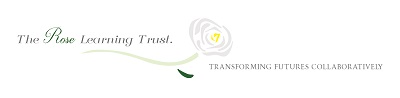 LOCAL GOVERNING BODYAGENDA SUMMER TERM18th JUNE 2019 AT 8AM1.	APOLOGIES FOR ABSENCE1.1	To accept apologies for absence	a)	John Davis1.2	To receive, but not accept, apologies for absence2.	DECLARATION OF INTERESTS2.1	Individual Governors to declare any personal, business or other governance interests on any item on the agenda3.	ITEMS OF URGENT BUSINESS3.1	Chair to determine any items of urgent business to be considered under item 8 below4.	LOCAL GOVERNING BOARD MINUTES4.1	Approval of the MinutesTo agree the minutes of the meetings:a)	Monday 4th March 2019 – Full LGBb)	Monday 18th March 2019 – Special LGB4.2	Matters Arising from the MinutesTo consider any matters arising from the minutes, not already covered on the agenda5	EXECUTIVE LEADER’S TERMLY WRITTEN REPORT	a)	Head’s one page summary	b)	Section 8 Ofsted report5.1	Strategic Leadershipa)	Review of Curriculum Intent, Implementation and Impact and Social Capital for the School 2019	https://www.gov.uk/government/publications/curriculum-research-assessing-intent-implementation-and-impact5.2	Accountability for Educational Standards	Update on progress and impact of the Developing Excellence Plan	Reports from governors undertaking designated governance roles, including 	feedback on any structured enquiry visits undertaken5.3	Trust Monitoring Reports	a)	RLT Data Dashboard	b)	RLT Disadvantaged Review5.4	Accountability for Staffing and Financial Performance	Progress report on the 2018/2019 budget	New arrangements for related party transactions	Provisional opening budget report for 2019/2020	Staffing matters update5.5	Compliance with Statutory and Other Contractual Requirements 	Risk Register	Cyber Security/GDPR (noting any SARs/DPIAs/FOI/breaches)	Health and Safety	Trust complaints procedure - 				https://www.gov.uk/government/publications/setting-up-an-academies-	complaints-procedure/putting-in-place-a-complaints-procedure 	Safeguarding report6	EFFECTIVE GOVERNANCE6.1	Structures	a)	Review arrangements for the Appraisal of the Head Teacher6.2	Evaluationa)	Evaluation of the effectiveness of governance against the trust board’s written Scheme of Delegation/LGB Handbook6.3	PeopleReview of Local Governing Board’s membershipi)	Resignation of Brian Newland – Staff Governor with effect 28.04.19Review of future governance training and development needs, and the impact of any governance relating training and development undertaken since the last meeting/DfE training.7	SCHOOL AGENDA ITEMS7.1	To consider any other urgent business agreed by the chair at Item 37.2	School website Governor check7.3	Policies for approval:	a)	46	Educational Visits Policy	Trust Policies for the LGB to note:	a)	RLT005	Discipline at Work	b)	RLT006	Grievance Policy	c)	RLT007	Probationary Policy	d)	RLT008	Sickness Absence Policy8	CONFIDENTIALITY8.1	To consider the confidentiality of any items discussed during the meeting9	DATES OF FUTURE MEETINGS9.1	To be discussedTRAINING FOR GOVERNORS10.15am to 11.00amFocus of the training: 		Maths MasteryTrainer:				Tom Coe, Acting Head of Key Stage 1